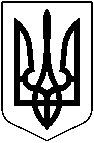 УКРАЇНАМАЛИНСЬКА МІСЬКА РАДА ЖИТОМИРСЬКОЇ ОБЛАСТІРОЗПОРЯДЖЕННЯМІСЬКОГО ГОЛОВИвід  19.02.2021 № 48Про відзначення з нагоди 55-річчя Малинської ДЮСШНа виконання міської Програми відзначення державних та професійних свят, ювілейних дат, заохочення колективів та окремих громадян, здійснення представницьких та інших заходів на 2021-2023 роки, затвердженої  рішенням        1-ї сесії восьмого скликання (третє пленарне засідання) від 23.12.2020 № 82, керуючись п.20 ч. 4 ст.42 Закону України «Про місцеве самоврядування в Україні», рішенням 53-ї сесії   сьомого скликання Малинської міської ради від 26.04.2018 № 65 «Про затвердження Положення про Почесну грамоту, Грамоту та Подяку Малинської міської ради»:1. За багаторічну сумлінну працю та особистий внесок у розвиток спортивної галузі Малинщини, пропаганду здорового способу життя, досягнення  вагомих успіхів у професійній діяльності та з нагоди 55-річчя утворення Малинської ДЮСШ,  нагородити Грамотою  Малинської міської ради з врученням цінного подарунку в грошовій формі в розмірі 300.00 грн. кожному з наступних працівників Малинської ДЮСШ:Людмилу МОЛОДОВСЬКУ – тренера-викладача з легкої атлетики;Валентину САВЧУК – тренера-викладача з легкої атлетики;Ларису МОЙСЕЄНКО – тренера-викладача з легкої атлетики;Олексія ФЕДОРЧУКА – тренера-викладача з вільної боротьби;Людмилу КУЗЬМЕНКО – техпрацівницю.2. За багаторічну сумлінну працю та особистий внесок у розвиток спортивної галузі Малинщини, пропаганду здорового способу життя, досягнення  вагомих успіхів у професійній діяльності та з нагоди 55-річчя утворення Малинської ДЮСШ, відзначити Подякою Малинської міської ради наступних працівників Малинської ДЮСШ:Наталію АФАНАСЄВУ – тренера-викладача з легкої атлетики;Олександра ТКАЧУКА – тренера-викладача з вільної боротьби;Василя КЕДЕСЯ – заступника директора з виховної та навчальної роботи;Олега МАРЧЕНКА – тренера-викладача  боксу;Володимира ІЩУКА – тренера-викладача з настільного тенісу;Олену ПІНЧУК – техпрацівницю;Таїсію АКУЛОВУ - техпрацівницю3. Фінансовому управлінню Малинського міськвиконкому (Тетяна БОРИСЕНКО)  провести фінансування витрат на нагородження по КПКВК 0210180 «Інша діяльність у сфері державного управління» відповідно бюджетних призначень в сумі 1500 (одна тисяча п’ятсот)  гривень.                                                                                                                                                                                                                                                             4. Головному бухгалтеру виконавчого комітету міської ради (Альона ТІШИНА)  провести  виплату  коштів.Міський голова  	                                                                  Олександр СИТАЙЛО